INDICAÇÃO Nº 2280/2013Sugere ao poder Executivo Municipal que faça a marcação de solo no cruzamento da Rua do Ósmio com Rua Dois, entre o Atacado Tenda e Maxxi situado no bairro Jd. Fernando Mollon.         Excelentíssimo Senhor Prefeito Municipal, Nos termos do Art. 108 do Regimento Interno desta Casa de Leis, dirijo-me a Vossa Excelência para sugerir que, por intermédio do Setor competente, que faça a marcação de solo no cruzamento da Rua do Ósmio com Rua Dois, entre o Atacado Tenda e Maxxi situado no bairro Jd. Fernando Mollon.            Justificativa:Em decorrência dos acidentes que aconteceram neste cruzamento, vários munícipes procuraram este vereador solicitando que intermediasse junto ao Governo municipal para fazer a marcação de solo  como forma de prevenir e evitar outros acidentes no local mencionado.Plenário “Dr. Tancredo Neves”, em 10 de Abril de 2013.ALEX ‘BACKER’-Vereador-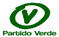 